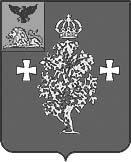 Администрация Борисовского района Управление образования администрации Борисовского районаПРИКАЗп. Борисовка« 07 » февраля 2020 г.                                                                                  № 120О проведении районной зимней игры«Мы богатыри земли русской»	В рамках реализации муниципального проекта «Совершенствование работы муниципальной системы по формированию культуры здоровья обучающихся Борисовского района», в целях пропаганды здорового образа жизни, воспитания у подрастающего поколения гражданственности и патриотизма п р и к а з ы в а ю:1. Провести 18 февраля 2020 года районную зимнюю игру «Мы богатыри земли русской».2. Утвердить Положение о проведении районной зимней игры «Мы богатыри земли русской (приложение №1), состав оргкомитета (приложение №2), состав жюри (приложение №3). 3. Определить место проведения районной зимней игры «Мы богатыри земли русской»: Парк п. Борисовка.4. Руководителям муниципальных бюджетных общеобразовательных учреждений района организовать участие обучающихся в районной зимней игре «Мы богатыри земли русской».5. Контроль исполнения настоящего приказа возложить на заместителя начальника управления образования администрации Борисовского района Куртову Е.П.Начальник управления образования                          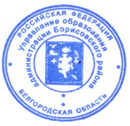 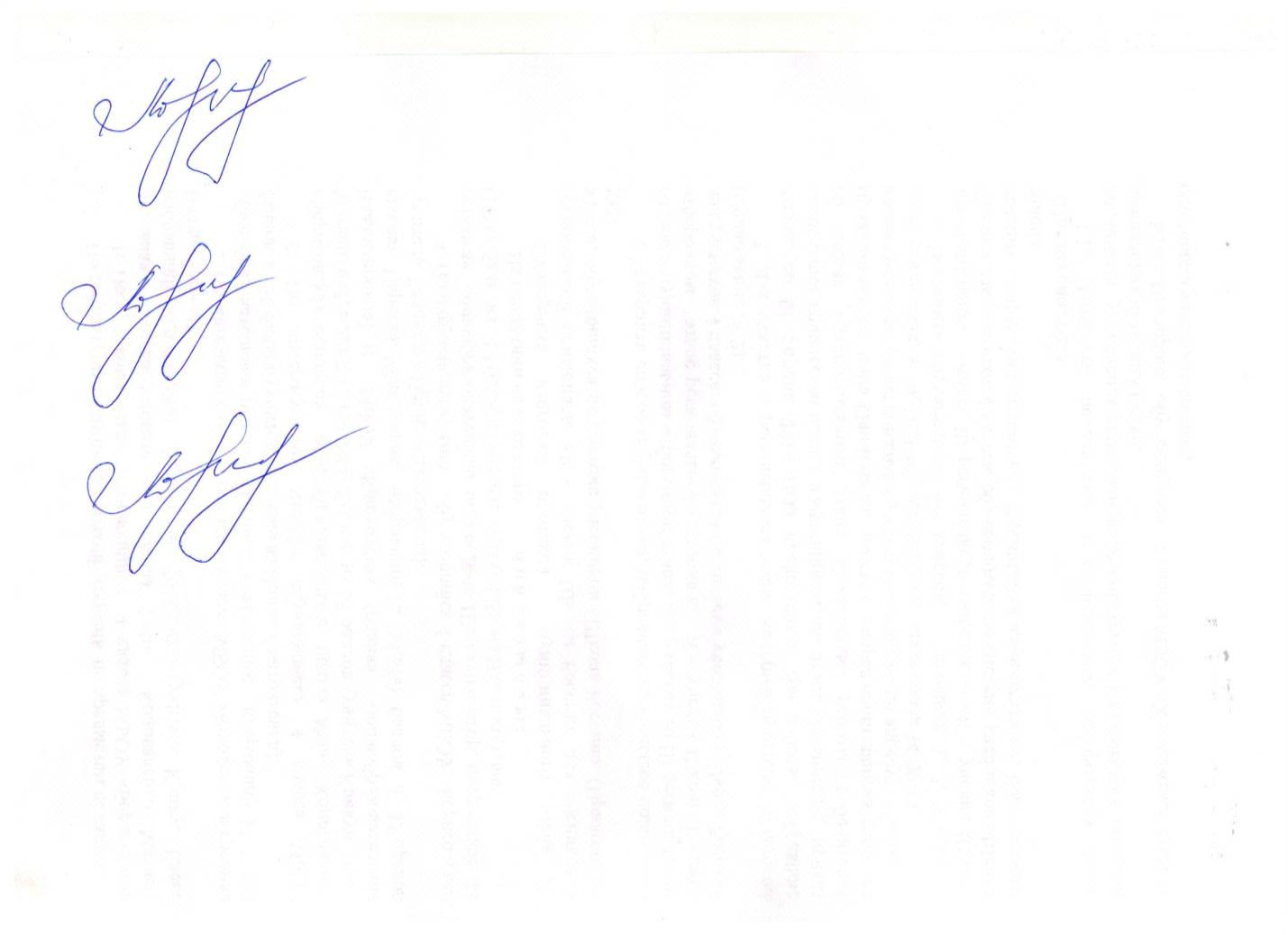 администрации Борисовского района                                    Е. И. Чухлебова          Приложение №1к приказу управления образованияадминистрации Борисовского районаот «07» февраля  2020 г. № 120 ПОЛОЖЕНИЕо проведении районной зимней игры «Мы богатыри земли русской»1.Цели и задачиРайонная зимняя игра «Мы богатыри земли русской» проводится с целью пропаганды здорового образа жизни.Задачи:1.	Формирование чувства гордости за историю страны.2. Расширение кругозора, развитие у обучающихся любознательности, смекалки, ловкости.3.	Воспитание у подрастающего поколения гражданственности и патриотизма.2. Сроки и порядок проведения игрыРайонная зимняя игра «Мы богатыри земли русской» (далее – Игра) проводится 18 февраля 2020 г. в Парке п.Борисовка, начало в 14.00 часов.Для подтверждения участия команды в Игре необходимо сообщить в МБУ ДО «Борисовский Дом творчества» до 14 февраля 2020 года по телефону: 847(246)5-00-25.3. Участники игрыВ Игре принимают участие команды общеобразовательных учреждений Борисовского района. Состав команды для участия в Игре: 6 человек (мальчики) и 1 руководитель. Возраст участников - 8 классы. Каждая команда приезжает с подготовленным названием своей «славной дружины». 4. Условия проведения игры и критерии оценкиЗимняя игра включает следующие конкурсы:Метание копья.2.	Соловей – разбойник.3.	Бег с ведрами.4.	Тачка в валенках.5.	Наши сани едут сами.6.	Перетягивание каната.7.	Творческий конкурс «По раздольям сказки». Команды готовят домашнее задание: костюмированную инсценировку по мотивам русских народных сказок. Регламент выступления  - 5 минут. Члены жюри оценивают костюмы и содержание выступления. Приложение № 2к приказу управления образованияадминистрации Борисовского районаот «07» февраля  2020 г. № 120ОРГКОМИТЕТрайонной зимней игры «Мы богатыри земли русской»Куртова Елена Петровна – заместитель начальника управления образования администрации Борисовского районаЛавро Елена Николаевна – директор муниципального бюджетного учреждения дополнительного образования  «Борисовский Дом творчества»Гребенник Елена Николаевна – методист муниципального бюджетного учреждения дополнительного образования  «Борисовский Дом творчества»Приложение № 3к приказу управления образованияадминистрации Борисовского районаот «07» февраля  2020 г. № 120ЖЮРИрайонной зимней игры «Мы богатыри земли русской»Куртова Елена ПетровнаЗаместитель начальника управления образования администрации Борисовского районаЗаместитель начальника управления образования администрации Борисовского районаЛавро Елена НиколаевнаДиректор муниципального бюджетного учреждения дополнительного образования «Борисовский Дом творчества»Директор муниципального бюджетного учреждения дополнительного образования «Борисовский Дом творчества»Гребенник Елена НиколаевнаГребенник Елена НиколаевнаМетодист муниципального бюджетного учреждения дополнительного образования «Борисовский Дом творчества»